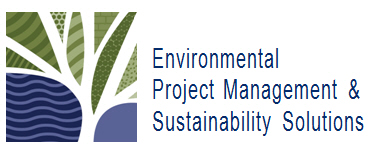 Environmental Project Management & Sustainability Solutions

3801 Weir Road |  Spencerville, ON |  K0E 1X0 |  T: 1.888.289.0711 |  W: www.envpmsolutions.ca

Training Registration FormYOUR CONTACT INFORMATION (All Fields Required)YOUR CONTACT INFORMATION (All Fields Required)YOUR CONTACT INFORMATION (All Fields Required)Name:Position:Company/Organization:Mailing Address:Mailing Address:Mailing Address:Phone:Fax:Email Address:Workshop Date & Location (If Applicable):ADDITIONAL PARTICIPANTSADDITIONAL PARTICIPANTSADDITIONAL PARTICIPANTSName:Position:Email:Name:Position:Email:REFERRAL INFORMATIONREFERRAL INFORMATIONREFERRAL INFORMATIONName & Organization of colleague that may be interested in this trainingMETHOD OF PAYMENTMETHOD OF PAYMENTMETHOD OF PAYMENT VISA			 MasterCard VISA			 MasterCard VISA			 MasterCardCredit Card NumberCredit Card NumberExpiry (mm/yy)Expiry (mm/yy)Card Verification Value (CVV) Card Verification Value (CVV) In-Class Workshops (please select one)
 Project Management Planning Essentials Workshop | 2-dayCAD 850.00 Project Stakeholder Management Workshop |1-dayCAD 450.00  Land Use Planning – Project Management Workshop | 3-dayCAD 1,500.00  Territorial Land Use Planning – Project Management Workshop | CAD 1,500.00 Add-On OptionsSubscribe to an additional 24 hours of enhanced Project Management & expanded Stakeholder Management content, online:
 90-day Online access | CAD 485.00 [2020 PROMO]

Project Management, Scheduling & Performance Reporting Planning Software WBS Pro Scheduler | CAD 475.00 Add-On – ½ day of Virtual Software Training | CAD 400.00Online, Instructor-led Training  PMP®/CAPM® Exam Prep Program | CAD 4,500.00
This 14-week Program prepares Project Managers for the PMI’s PMP®/CAPM® Examination; successful completion results in globally-recognized PMP/CAPM CertificationOnline, Self-Paced Training Project Management Planning [90-day access] | CAD 287.50  [2020 PROMO] Stakeholder Management Essentials [90-day access] | CAD 197.50  [2020 PROMO]Refund/Transfer PolicyTo see and review our full list of Terms and Conditions, please visit: https://dgslearningcentre.com/about/terms-and-conditions